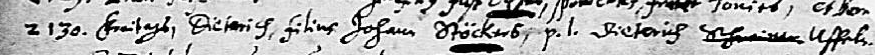 Kirchenbuch Rhoden 1651; ARCHION-Bild 759 in Kirchenbuch 1617 – 1666Abschrift:„2130; Freitags (nach Misericordias Domini, d.i. hier 21.07.1651, KJK); Dieterich, filius Johann Stöckers; patrinus (Taufzeuge) Dieterich Uffeln“.